StartersSoup of the day made with seasonal vegetables***Goat’s cheese, pear and rocket salad with toasted walnuts and a light mustard dressing***Grilled Portabella mushroom filled with delicious Welsh rarebit on college grown lettuce leaves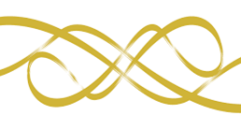 Main CourseLocally sourced chicken leg filled with a lemon & tarragon stuffing, free range egg fried rice and a light chicken gravy***Smoked haddock and leek tart with pan fried potatoes and a beautiful lemon and parsley mayonnaise ***Individual Seasonal vegetable cobbler with charred caramelised shallotDessertsGallery of Sweet Treat’sSelection of fine desserts from the pastry kitchen to indulge & share